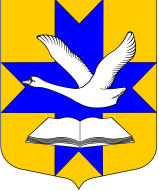 администрация муниципального образованияБольшеколпанское сельское поселениеГатчинского муниципального районаЛенинградской областиПОСТАНОВЛЕНИЕот «16» декабря 2016 года							№  426О создании Конкурсной комиссии по проведению открытых конкурсовпо выбору управляющей организациидля управления многоквартирным домоми об утверждении Порядка её работы	В целях организации и проведения открытых конкурсов по выбору управляющей организации для управления многоквартирным домом, руководствуясь пунктом 4 статьи 161 Жилищного кодекса Российской Федерации, постановлением Правительства Российской Федерации от 06 февраля 2006 года № 75 «О порядке проведения органом местного самоуправления открытого конкурса по отбору управляющей организации для управления многоквартирным домом», Федеральным законом от 06 октября 2003 года N 131-ФЗ «Об общих принципах организации местного самоуправления в Российской Федерации» и Уставом муниципального образования Большеколпанское сельское поселение Гатчинского муниципального района Ленинградской области, администрация Большеколпанского сельского поселенияПОСТАНОВЛЯЕТ:    	1. Утвердить Порядок работы конкурсной комиссии по проведению открытых конкурсов по выбору управляющей организации  для управления многоквартирным домом (далее по тексту — конкурсная комиссия) в соответствии с Приложением № 1 к настоящему постановлению.	2. Создать Конкурсную комиссию по проведению открытых конкурсов по выбору управляющей организации  для управления многоквартирным домом (далее по тексту — конкурсная комиссия) и утвердить её состав в соответствии с Приложением № 2 к настоящему постановлению. 	3. Установить срок полномочий Конкурсной комиссии - один год с момента издания настоящего постановления.4. Настоящее постановление подлежат официальному опубликованию и размещению на официальном сайте администрации.5. Контроль за выполнением настоящего постановления оставляю за собой.Глава администрации                                                                                М.В. БычининаПриложение № 1 к постановлению администрации Большеколпанского сельского поселения от «16» декабря 2016 № 426Порядок работы Конкурсной комиссии по проведению    открытых  конкурсов по выбору управляющей организации (управляющих организаций) для управления многоквартирными домами1. Общие положения1.1. Настоящий порядок разработан в соответствии с требованиями постановления Правительства Российской Федерации от 06 февраля 2006 года № 75 «О порядке проведения органом местного самоуправления открытого конкурса по отбору управляющей организации для управления многоквартирным домом».Настоящий порядок определяет цели создания, функции и порядок деятельности конкурсной комиссии по проведению открытых конкурсов по выбору управляющей организации для управления многоквартирным домом.2. Правовое регулирование2.1. Конкурсная комиссия в своей деятельности руководствуется действующими нормами жилищного и гражданского законодательства, включая Жилищный Кодекс Российской Федерации, Федеральный закон от 06 октября 2003 года № 131-ФЗ «Об общих принципах организации местного самоуправления в Российской Федерации», постановление Правительства Российской Федерации  от 06 февраля 2006 года № 75 «О порядке проведения органом местного самоуправления открытого конкурса по отбору управляющей организации для управления многоквартирным домом», иными нормативными актами. 3. Цели и задачи конкурсной комиссии3.1. Конкурсная комиссия создается в целях проведения процедуры открытых конкурсов по выбору управляющей организации для управления многоквартирным домом.3.2. Исходя из целей деятельности конкурсной комиссии, определенных в п.3 настоящего порядка, в задачи комиссии входит:- создание равных условий участия в конкурсе для юридических лиц независимо от организационно-правовой формы и индивидуальных предпринимателей;- добросовестная конкуренция; - эффективное использование средств собственников помещений в многоквартирном доме в целях обеспечения благоприятных и безопасных условий пользования помещениями в многоквартирном доме, надлежащего содержания общего имущества в многоквартирном доме, а также предоставления коммунальных услуг лицам, пользующимся помещениями в доме;- доступность информации о проведении конкурса и обеспечение открытости его проведения.4. Порядок формирования конкурсной комиссии4.1. Персональный состав конкурсной комиссии утверждается постановлением администрации Большеколпанского сельского поселения. 4.2. Срок полномочий конкурсной комиссии не может превышать 1 год.4.3. Конкурсная комиссия формируется из представителей администрации Большеколпанского сельского поселения, депутатов  муниципального образования Большеколпанское сельское поселение.4.4. Членами конкурсной комиссии не могут быть физические лица, лично заинтересованные в результатах конкурса (в том числе лица, являющиеся претендентами, участниками конкурса или состоящие в трудовых отношениях с организациями, являющимися претендентами, участниками конкурса, а также родственники претендента (участника конкурса) - физического лица (физических лиц), состоящего в трудовых отношениях с организациями, являющимися претендентами, участниками конкурса, либо физические лица, на которых способны оказывать влияние претенденты, участники конкурса (в том числе лица, являющиеся участниками (акционерами) указанных организаций, членами их органов управления, кредиторами участников конкурса). В случае выявления таких лиц организатор конкурса обязан незамедлительно исключить их из состава конкурсной комиссии и назначить иных лиц в соответствии с Правилами проведения органом местного самоуправления открытого конкурса по отбору управляющей организации для управления многоквартирным домом, утвержденными постановлением Правительства Российской Федерации от 06 февраля 2006 года № 75 «О порядке проведения органом местного самоуправления открытого конкурса по отбору управляющей организации для управления многоквартирным домом» (далее по тексту – «Правила»). 4.5. Руководство работой конкурсной комиссии осуществляет председатель конкурсной комиссии, а в его отсутствие — заместитель председателя конкурсной комиссии. 5. Функции комиссии5.1. Основными функциями конкурсной комиссии являются:- рассмотрение заявок на участие в конкурсе,- проведение конкурса,- ведение протоколов вскрытия конвертов, рассмотрения заявок на участие в конкурсе, протокола конкурса,- ведение аудиозаписи заседаний комиссии.6. Права и обязанности конкурсной комиссии, ее отдельных членов6.1. Конкурсная комиссия обязана: - оценивать заявки на участие в конкурсе на соответствие требованиям, установленным конкурсной документацией, а также на соответствие претендента требованиям, установленным пунктом 15 Правил;- на основании результатов рассмотрения заявок принять решение о признании претендента участником конкурса или об отказе в допуске претендента к участию в конкурсе по основаниям, предусмотренным пунктом 18 Правил;- оформлять решения комиссии протоколом в день их принятия и осуществлять аудиозапись заседаний комиссии. 6.2. Конкурсная комиссия имеет право: - отстранить участника конкурса от участия в конкурсе на любом этапе его проведения в случае установления фактов несоответствия участника конкурса требованиям к претендентам, установленным пунктом 15 Правил; - при вскрытии конвертов с заявками на участие в конкурсе потребовать от претендента, присутствующего на ее заседании, разъяснений сведений, содержащихся в представленных документах и в заявке на участие в конкурсе. При этом не допускается изменение заявки на участие в конкурсе. Конкурсная комиссия не вправе предъявлять дополнительные требования к претендентам. Не допускается изменять предусмотренные конкурсной документацией требования к претендентам. Указанные разъяснения вносятся в протокол вскрытия конвертов с заявками на участие в конкурсе.6.3. Члены конкурсной комиссии обязаны:- знать и руководствоваться в своей деятельности требованиями жилищного законодательства и иных нормативно-правовых актов Российской федерации о  порядке проведения органом местного самоуправления открытого конкурса по отбору управляющей организации для управления многоквартирным домом и настоящего порядка;- лично присутствовать на заседаниях конкурсной комиссии, отсутствие на заседании допускается только по уважительным причинам;- заявить о личной заинтересованности в результатах конкурса, либо о возможности оказания на них влияния участниками конкурса. Заявление должно быть сделано заранее, и не препятствовать проведению заседания комиссии в установленные сроки;- подписывать протоколы, оформляемые конкурсной комиссией.6.4. Члены конкурсной комиссии имеют право:- знакомиться со всеми представленными претендентами и участниками конкурса документами и сведениями;- выступать на заседаниях комиссии;  - проверять правильность содержания протоколов.6.5. Председатель конкурсной комиссии:- осуществляет общее руководство работой конкурсной комиссии и обеспечивает выполнение настоящего порядка;- утверждает график проведения заседаний конкурсной комиссии;- объявляет заседание правомочным при наличии кворума;- открывает и ведет заседание комиссии;- объявляет состав комиссии.6.6. Секретарь конкурсной комиссии:- осуществляет подготовку заседаний конкурсной комиссии, включая оформление и рассылку необходимых документов, информирование членов комиссии по всем вопросам, относящимся к их функциям, в том числе не позднее, чем за 2 рабочих дня до даты проведения заседания извещает лиц, принимающих участие в работе комиссии, о времени и месте проведения заседаний;- оформляет протоколы заседаний конкурсной комиссии;- осуществляет аудиозапись заседаний конкурсной комиссии.7. Регламент работы конкурсной комиссии 7.1. Заседания конкурсной комиссии проводятся по мере необходимости.7.2. Конкурсная комиссия правомочна, если на заседании присутствуют более 50 процентов общего числа ее членов. Каждый член конкурсной комиссии имеет 1 голос. 7.3. Решения конкурсной комиссии принимаются простым большинством голосов членов конкурсной комиссии, принявших участие в ее заседании. При равенстве голосов решение принимается председателем конкурсной комиссии. 7.4. Решения конкурсной комиссии в день их принятия оформляются протоколами, которые подписывают члены конкурсной комиссии, принявшие участие в заседании. Не допускаются заполнение протоколов карандашом и внесение в них исправлений.7.5. На заседаниях конкурсной комиссии могут присутствовать представители ассоциаций (союзов) товариществ собственников жилья, жилищных, жилищно-строительных кооперативов или иных специализированных потребительских кооперативов, ассоциаций собственников помещений в многоквартирных домах, действующих на территории субъекта Российской Федерации, а также представители общественных объединений потребителей (их ассоциаций, союзов), действующих на территории субъекта Российской Федерации. Полномочия указанных представителей подтверждаются документально. 7.6. На заседаниях конкурсной комиссии могут присутствовать претенденты, участники конкурса или их представители, а также представители средств массовой информации.7.7. Решение конкурсной комиссии может быть обжаловано в установленном законом порядке.Приложение № 2 к постановлению администрации Большеколпанского сельского поселения от «16» декабря 2016 № 426         Состав конкурсной комиссии по проведению    открытых конкурсов по выбору управляющей организации  для управления многоквартирным домомПредседатель конкурсной комиссии:Председатель конкурсной комиссии:Председатель конкурсной комиссии:-Заместитель председателя конкурсной комиссии:Заместитель председателя конкурсной комиссии:Заместитель председателя конкурсной комиссии:-Секретарь конкурсной комиссии: Секретарь конкурсной комиссии: Секретарь конкурсной комиссии: -Члены конкурсной комиссии:Члены конкурсной комиссии:Члены конкурсной комиссии:----.